Scenario: Workplace Specific- House Cleaning BusinessUseful Phrases to Say and Understand –Setting up appointmentsPhrases to Understand:	What days do you have available?	Can you come ____(Tuesdays, Fridays) at ____ (10 am, 2 pm)	Can you come every other ____(Friday, Monday)?	Do you work by yourself?	How much do you charge?	Do you charge by the hour or by the job?	Do you charge extra for ______(windows, carpets)	Do you bring your own cleaning supplies?	How do you want to be paid, check or cash?	What name do you want on the check?Useful Phrases to Say:	I can come on _____(Mondays, Tuesdays)	I am sorry, I am busy on _____(Wednesdays, Thursdays)	I am sorry, I don’t work on _____(Saturdays, Sundays)	I charge ____ for _____( every week, every other week)	I charge by the job.	I work ____ (alone, with another person)	I don’t provide cleaning supplies.	I want to be paid ___(in cash, by check)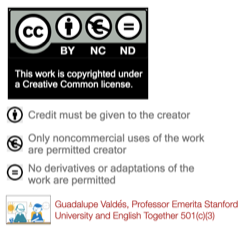 Useful Phrases to Say and Understand –Requests and other issuesPhrases to understand:	Can you clean _______(the inside of my car, the windows in the family room, the dog bed, the cat litter?)	Today, don’t clean _______(the dining room, the refrigerator, the deck)	Start ____(upstairs, downstairs, in the bathroom) first.	Don’t use _____(clorox, detergent, windex) on the _____.	Please clean the _____(oven, refrigerator, stove) extra well.Phrases to use to say no nicely (ask your learner for examples of other needs and issues)I’m sorry. I don’t do _________(windows, clothes washing, pet cleaning)I’m sorry, I charge extra for ________that.I’m sorry, I charge _____ ($10, $5) extra for that.I’m sorry. I don’t have time for that today.Phrases to use to report an issue or problem (ask your learner for examples of other issues)The  ____(toilet, washer, vacuum) is not workingThe _____(vacuum, hose) is broken.I need more _________(detergent, soap, supplies, bags)I found this _________ (money, necklace, ball) in the ____(hall, bedroom, basement).Interaction Examples:Setting up a regular cleaning appointment.Setting up a regular cleaning appointment with varying dates and timesSetting up a regular cleaning appointment with many questions and complicationsInteraction with negotiations about extra prices for additional workInteractions with other tensions (as suggested by learner).